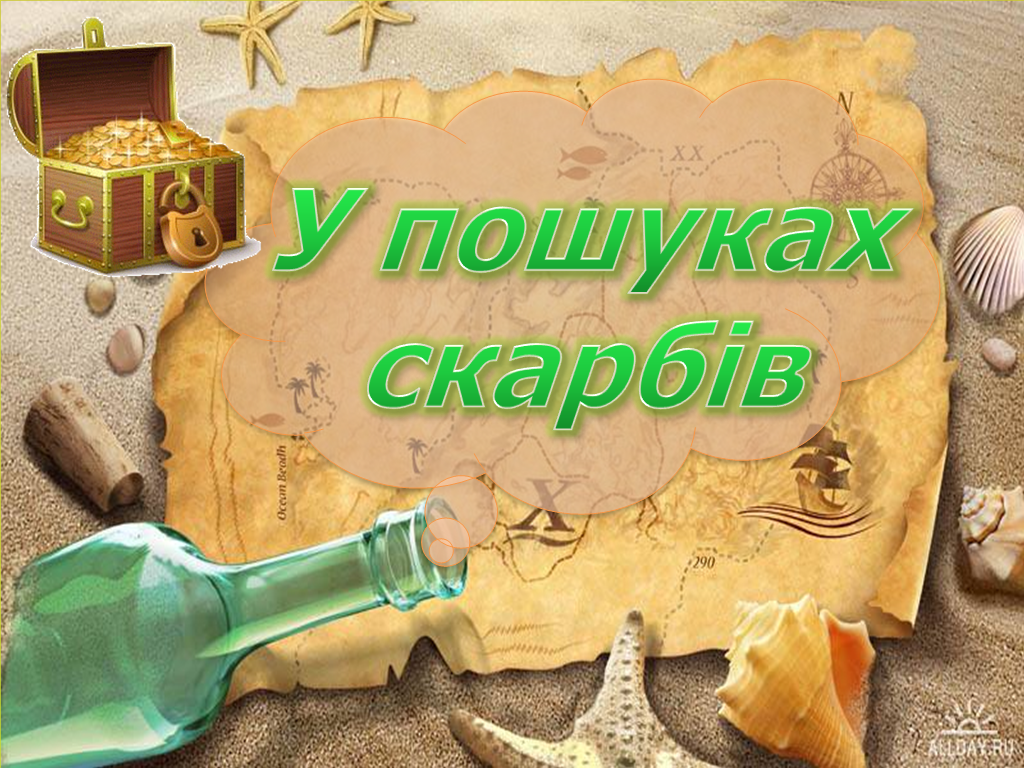 Мета: розвити в учнів почуття «математичної краси» та потяг до математики;	  показати, що математика – цікава наука;	  розвити в учнів увагу, логічне мислення, спостережливість.Умови гри та підготовка:  у грі беруть участь 2 команди – команда 5-А класу такоманда 5-Б класу, в кожній по 7 чоловік. Команда обирає капітана, назву тадевіз. В кожного гравця на столі лежить олівець та папір.Гра-змагання «Пошук скарбів» І. ЦІКАВА ГАЛЯВИНА ФІГУР Відгадай, що це за фігура.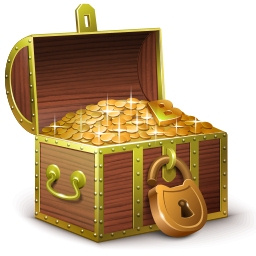 Не овал я, і не круг,І трикутнику я друг,Прямокутнику я брат,А зовуть мене квадратНі кута, ні сторони,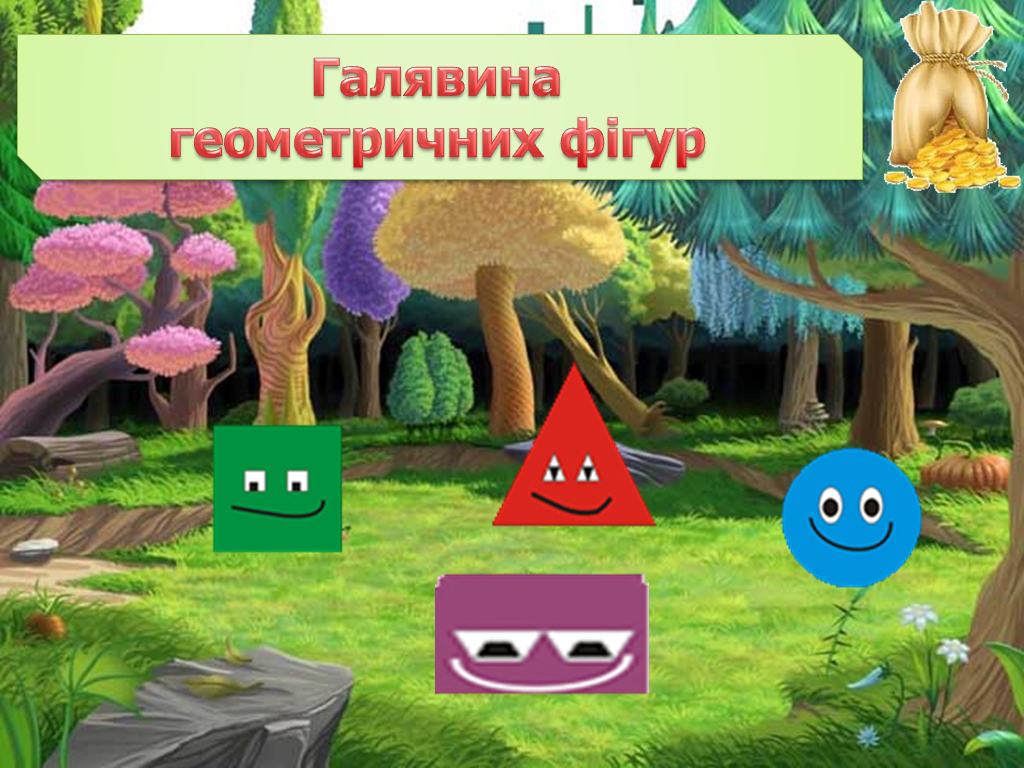 А рідня – одні млини. Круг Він не круг і не квадратІ не прямокутник.Має тільки три кутиЗвуть його ... трикутникНа квадрат я дуже схожий. Маю теж чотири сторони. Тільки дві з них протилежні — Однакової довжини. А сусідні — різні. прямокутникА тепер ми пограємо з цими фігурами.КВАДРАТМагічний квадрат.Завдання 1.Розставте цифри, розміщені в квадратах  так, щоб суми чисел по будь-якій горизонталі, вертикалі і діагоналі ( із кута в кут великого квадрата ) були однакові.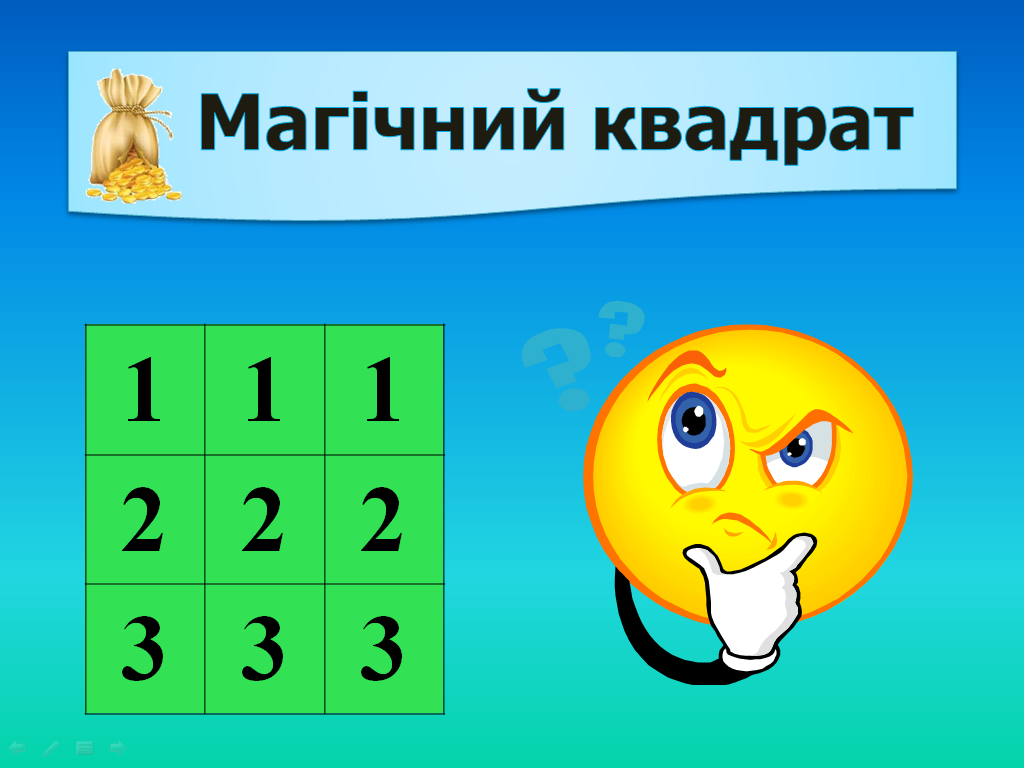 Завдання 2.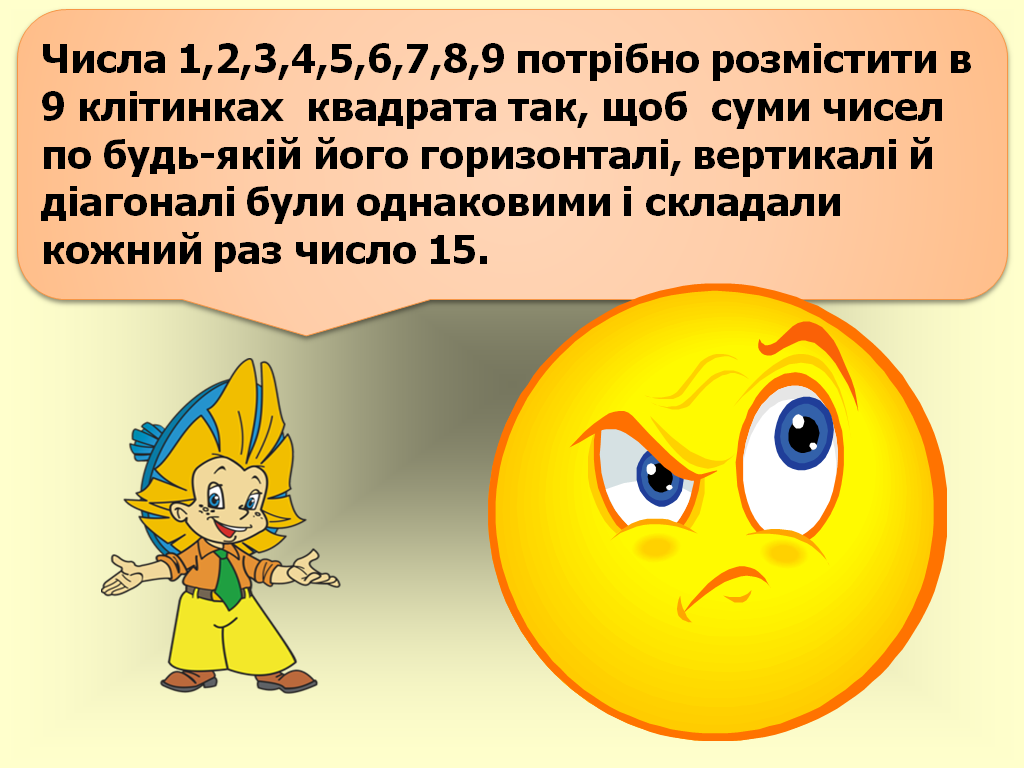 Відповідь.Завдання 1:								Завдання 2: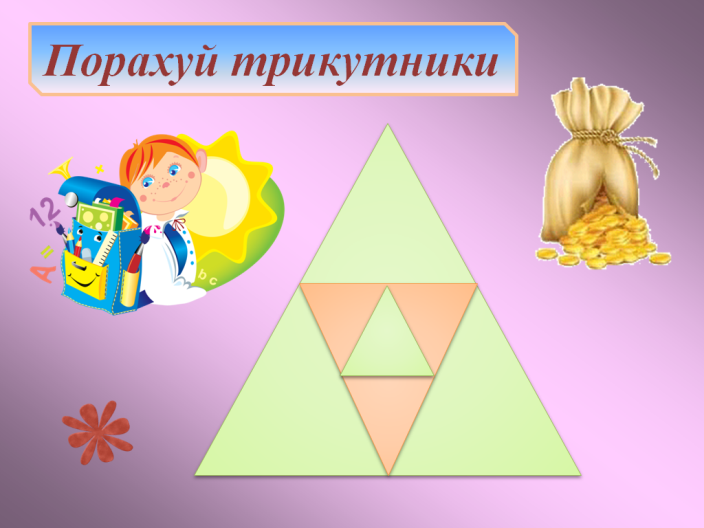 ТРИКУТНИКВчитель А тепер порахуйте скільки трикутничків містить цей великий трикутник ( 9 трикутників )ПРЯМОКУТНИК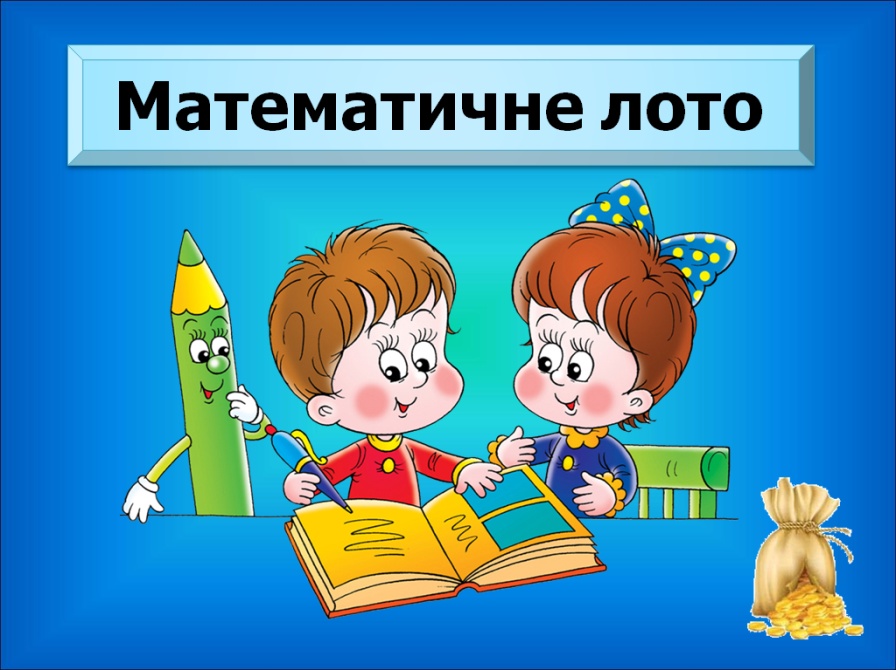 Кожному учаснику пропонують картки, на яких у таблиці написано числа від 1 до 30.  Таблиця №1						Таблиця№2				Таблиця №3				Таблиця №4Вчитель. Я повільно диктую числа, а капітани закреслюють їх у таблицях. Виграє той, хто більше закреслить чисел. Такі числа: 5, 10, 15, 20, 23, 24, 17, 30, 29, 16.Вчитель: А ось і скринька зі скарбами, а що ж в ній лежить. (Відкривається скринька, а в ній сховане завдання, в якому зашифроване наступне чарівне місце)КРУГА зараз ми з вами дізнаємося, куди ж ми рушимо далі. І в цьому нам допоможе чарівний годинник у вигляді кола. Для цього нам потрібно розв’язати приклади та розшифрувати назву.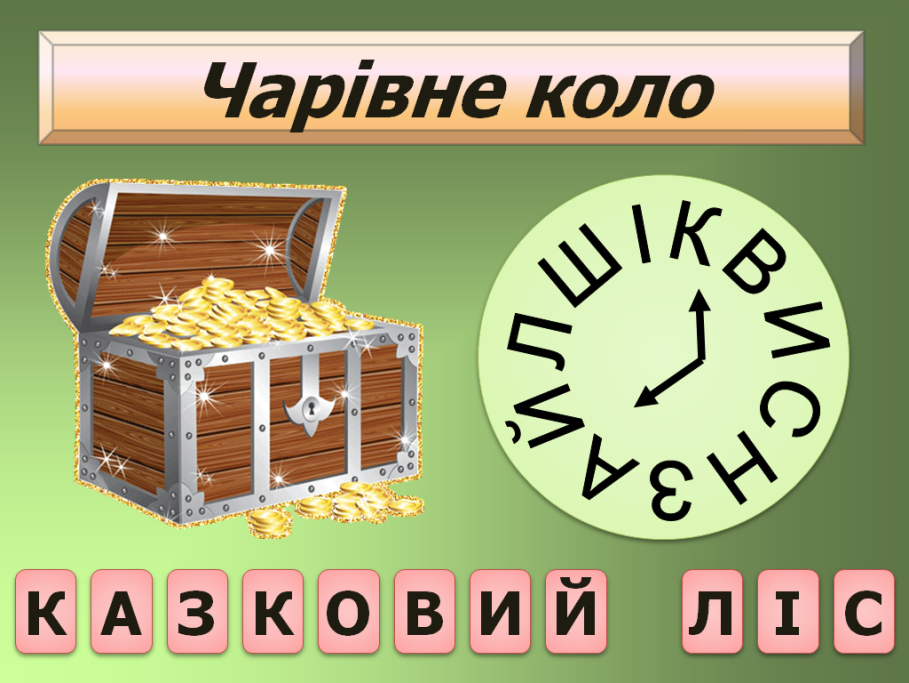 59 - 35= 24	            	12 - К67 – 48 = 19	 	 7 – А75 – 57 = 18	 	 6 – З 65 – 29 = 36	         12 – К94 – 68 = 26		 2 – О77 – 64 = 13		 1 – В		78 – 51 = 27		 3 – И69 – 49 = 20		 8 – Й85 – 64 = 21 		 9 – Л102 – 79 = 23		11 – І76 – 48 = 28		  4 - СІІ. КАЗКОВИЙ ЛІС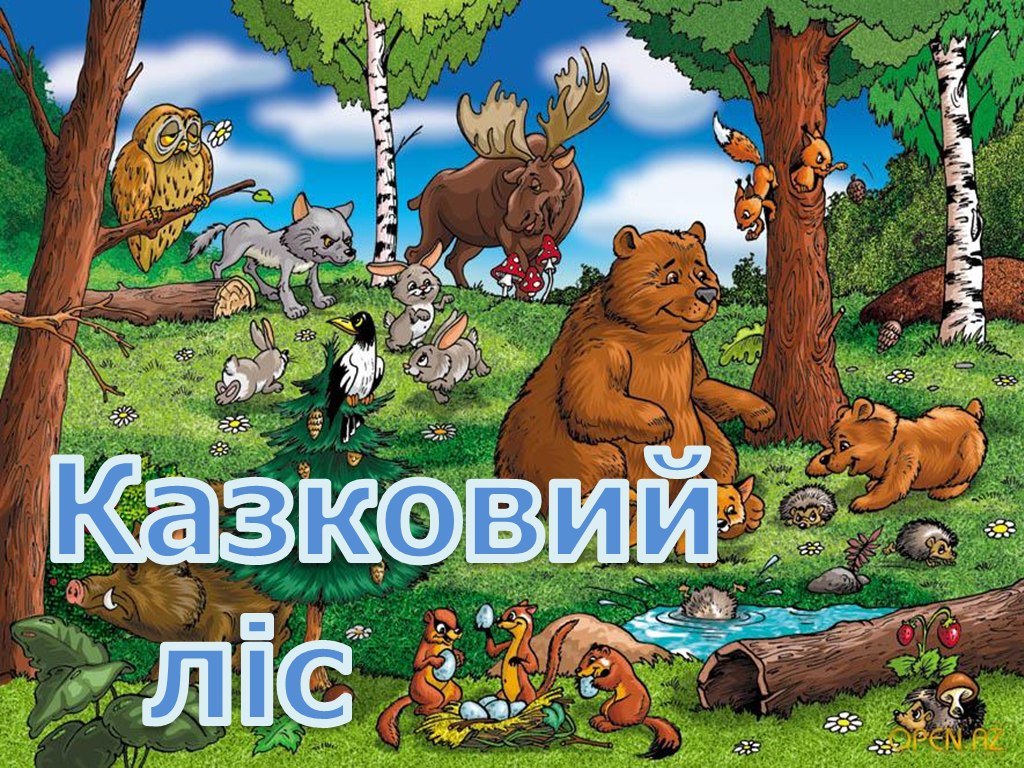 Порахуй скільки років звірятам.На екрані з’являються звірі із цифрами (роками), які учні повинні порахувати.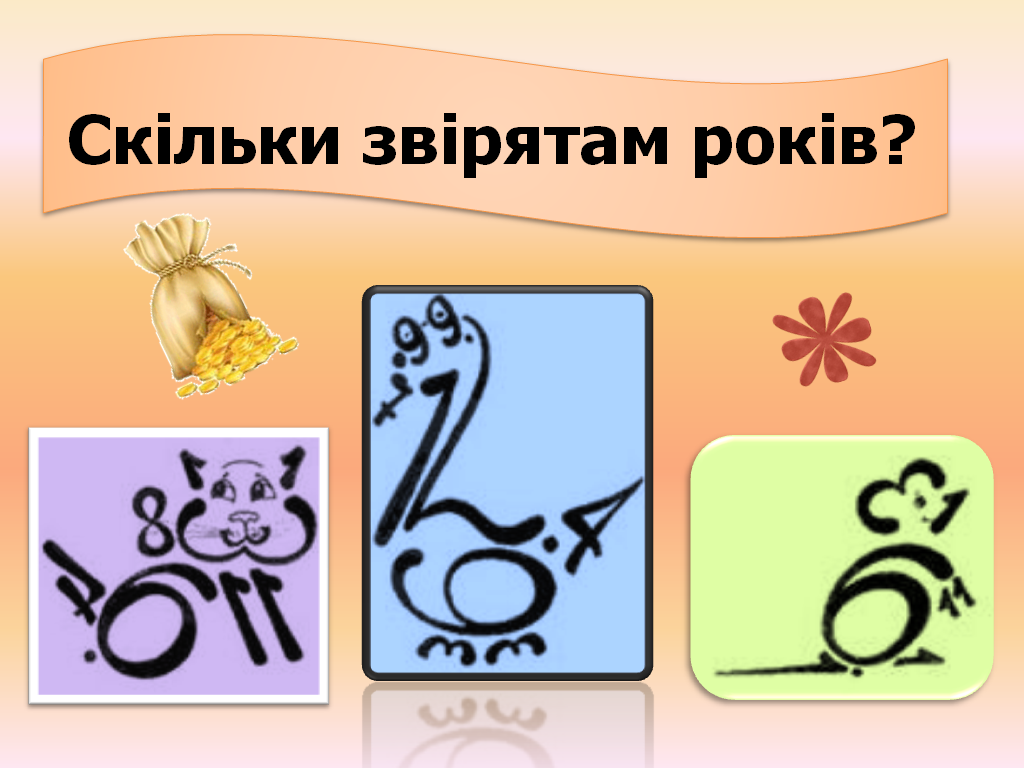 Відповідь: 17, 19, 49Знайди відмінності.Погляньте уважно на малюнок і знайдіть відмінності у тваринок. Кожна відмінність – 1 бал.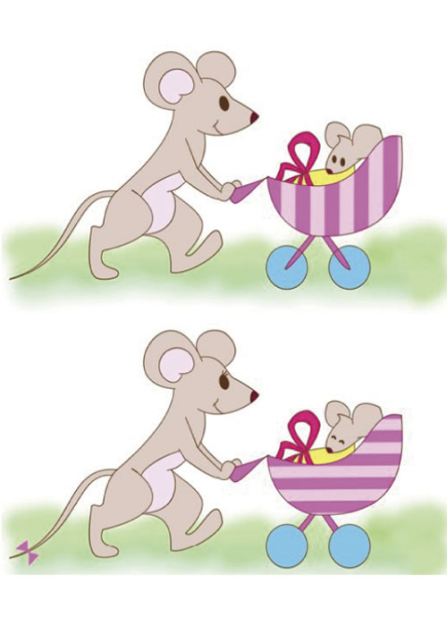 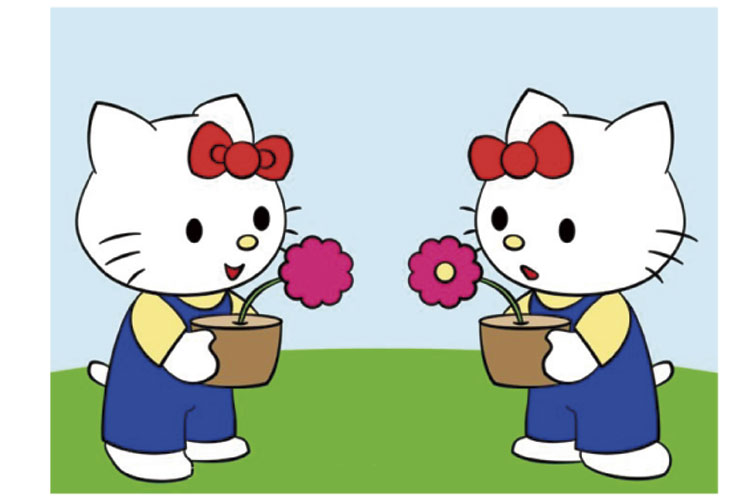 Цікаві звірята.Перед вами зараз з’являться звірята із геометричних фігур. Вам потрібно порахувати кількість фігур, та назвати з яких саме фігур складаються звірі.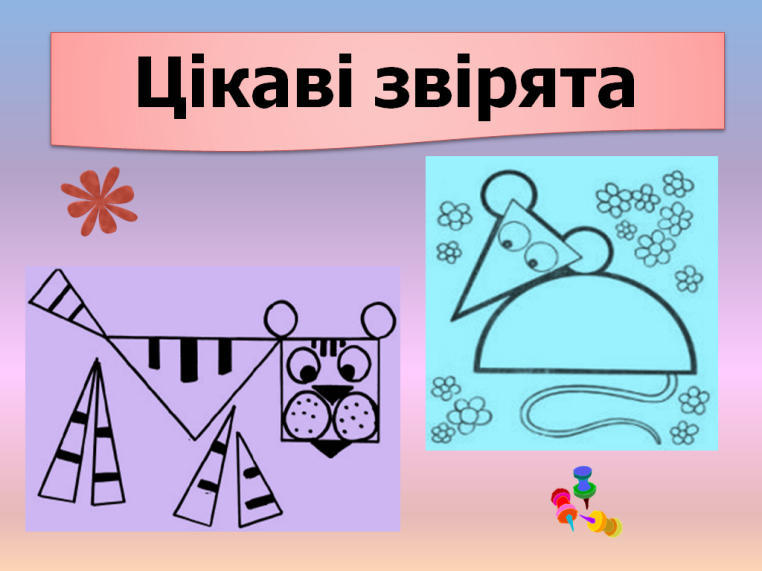 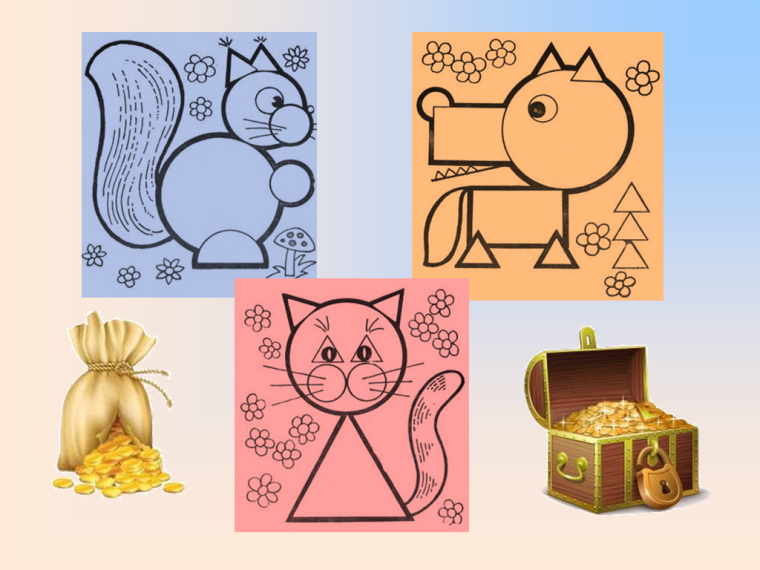 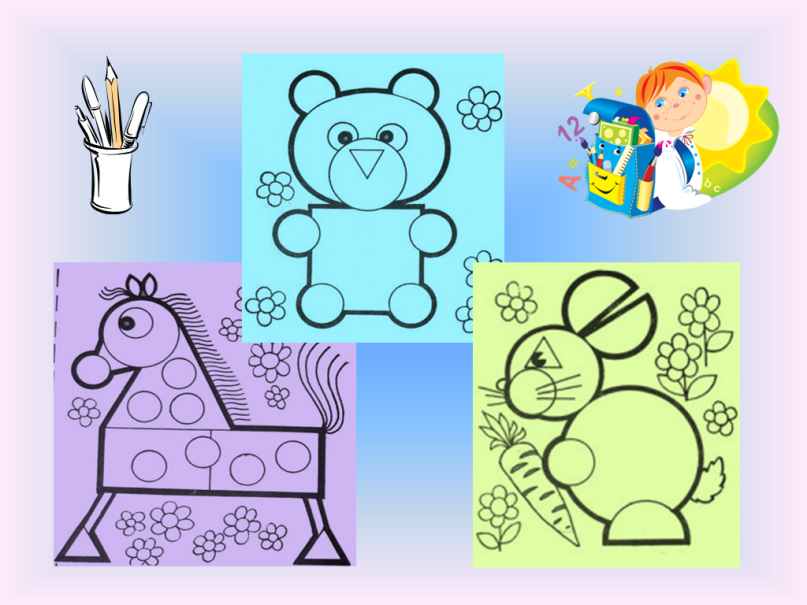 4.А щоб дізнатися куди ми зараз потрапимо, ми відгадаємо ще одне зашифроване послання.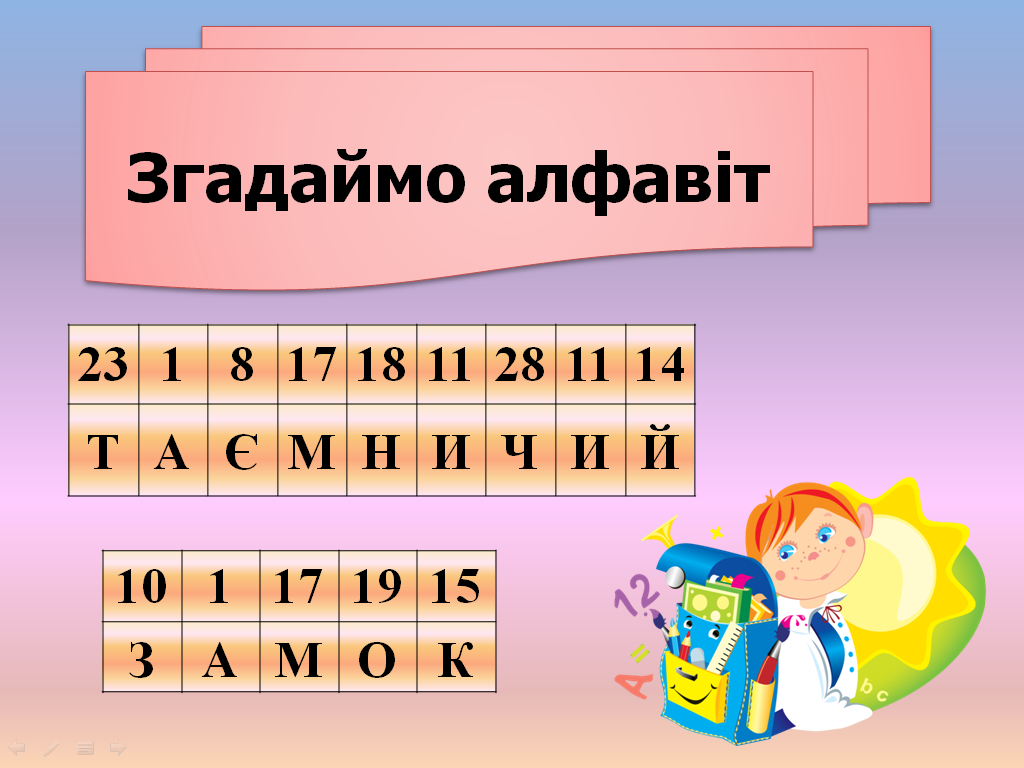 III. ТАЄМНИЧИЙ ЗАМОК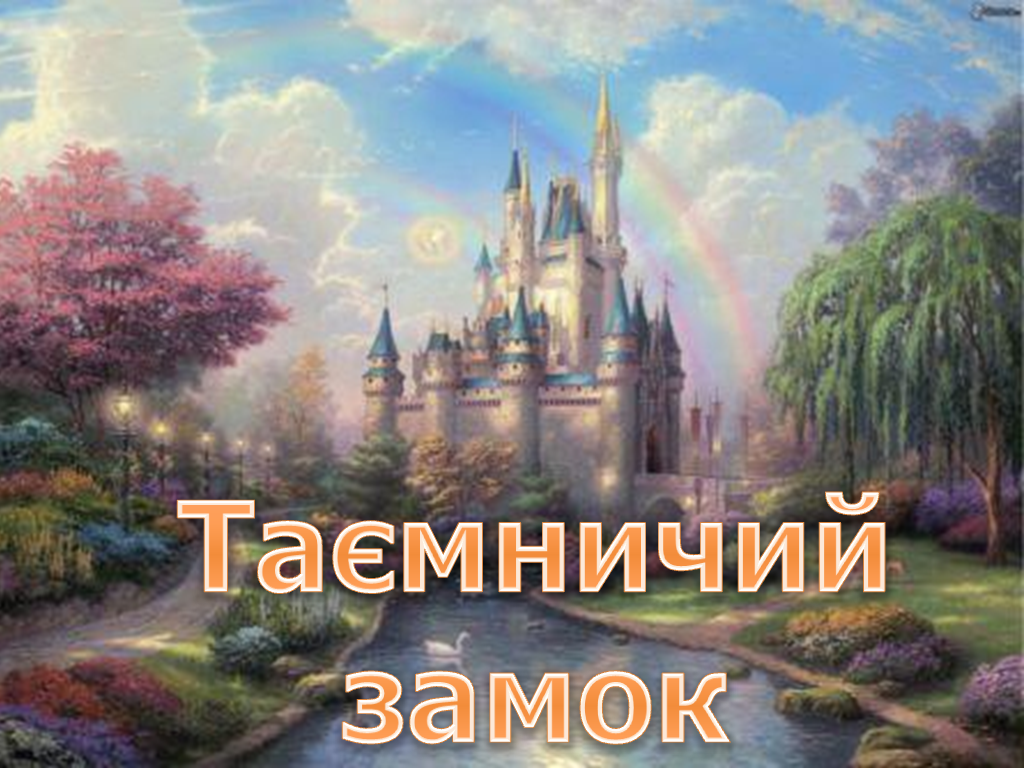 МАТЕМАТИЧНІ ФОКУСИ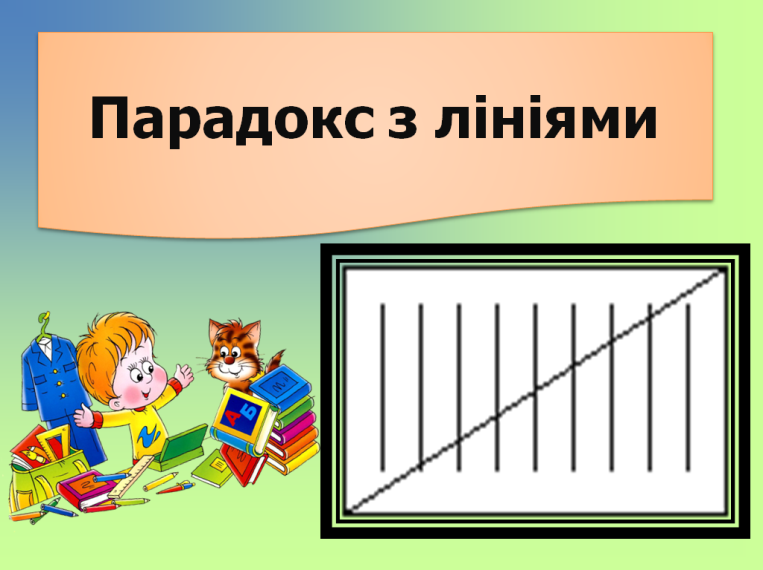 "Парадокс з лініями"Накреслимо на прямокутному аркуші паперу 10 вертикальних ліній однакової довжини. Проведемо діагональ. Розріжемо прямокутник по діагоналі і зсунемо нижню частину вниз. Порахуємо кількість вертикальних ліній. Їх стало 9. Паперові кільця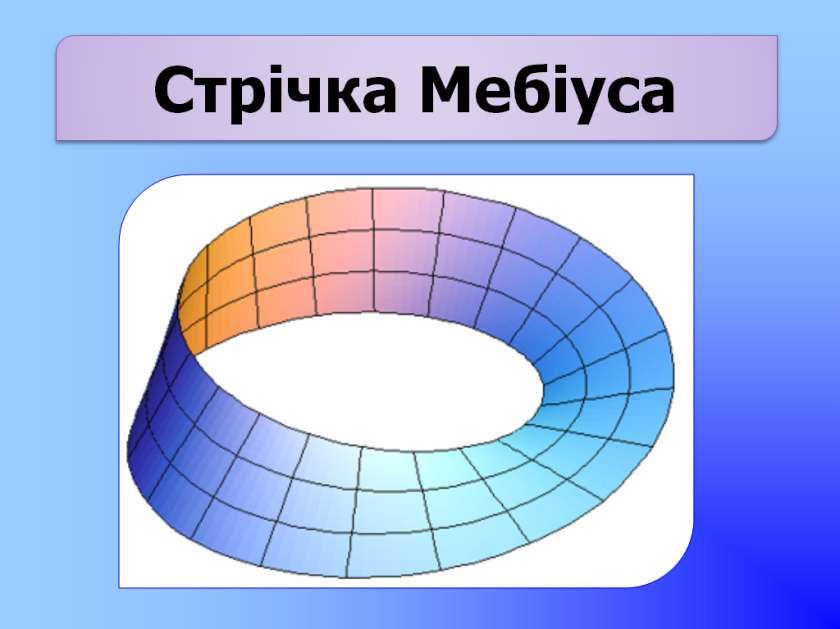 І кільце - глядач розрізає вздовж стрічки посередині, доки не повернеться у початкову точку. Отримаємо два окремі кільця.
ІІ кільце - отримуємо одне кільце, вдвічі більше від попереднього.
ІІІ кільце - два зчеплених кільця. 

Пояснення: 
І кільце - склеювання без перекручення.
ІІ кільце (лист Мебіуса) - кінці стрічки, перекручені на півоберту. 
ІІІ кільце - лист Мебіуса розрізаємо вздовж стрічки, відпустивши від краю на 1/3 ширини. IV. НЕВІДОМЕ ОЗЕРО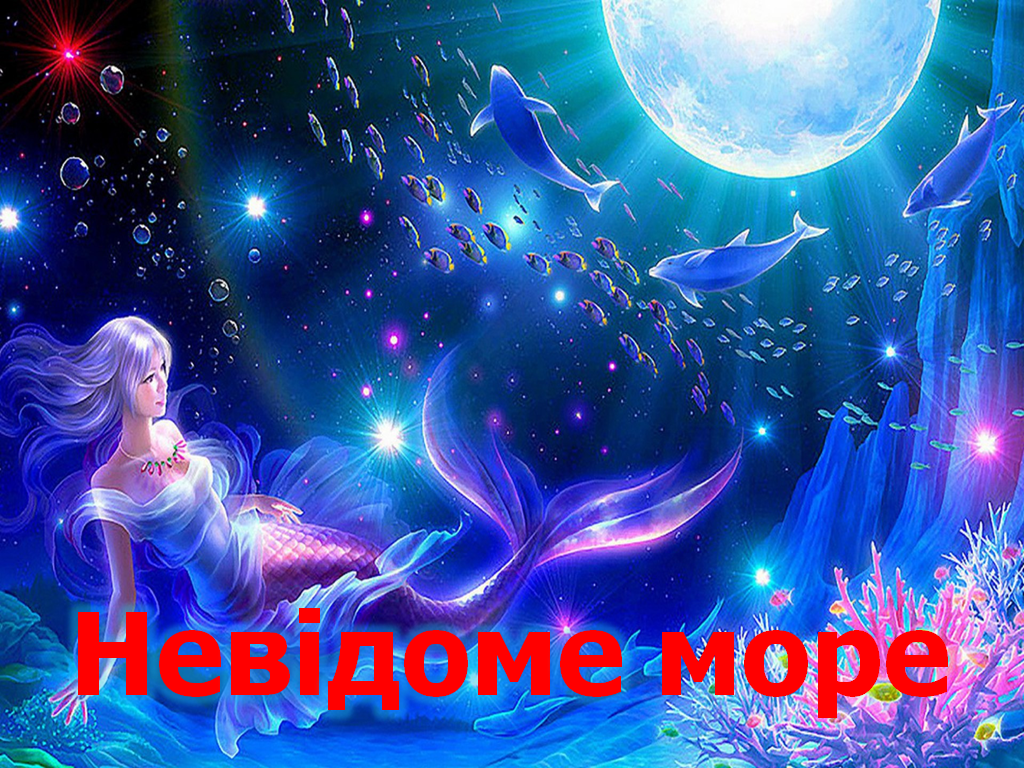 Рибалка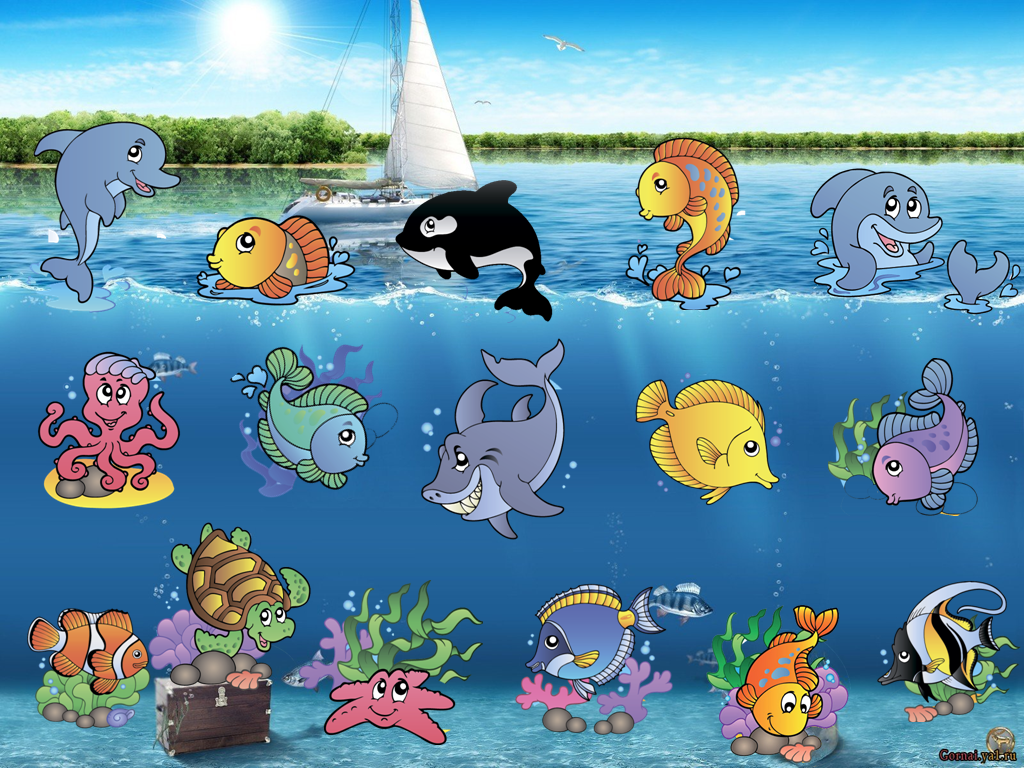  На підлозі зроблено море, в якому «плавають» рибки із номерами завдань. Але щоб  їх дістати, учням потрібно порибалити. До кожної рибки прикріплена скріпка. А до вчительської указки на мотузці  - магніт. Учням необхідно за допомогою вудочки «піймати» рибку із завданням. На слайді намальовані ті самі рибки. Коли учень зловить рибку, він каже номер завдання і воно висвітлюється на екрані. 2 рибки золоті, за них команді, яка зловила цю рибку, дарується бал.Знайди число 7 у поданих словахОсінь, зовсім, просинь, усім, посів, передовсім, сірий, сім’я, кросівки, вісім.Яка цифра об’єднує райдугу, музику, дні тижня, чудеса світу?	СімЗнайди якомога більше «трійок» у поданих словах: трап, стригти, сестри, гострити, Петрик, постріл, хитрий, настрій, тривога, старт, Дмитрик, ватра, вітрина, майстри, стриже, тритон, люстра, гетри, Стрий, трикотаж, струмінь.	Що стоїть між числами 2 і 8?	Літера ІРосте 4 берізки. На кожній берізці по 4 гілки. На кожній гілці є по 4 яблука. Скільки всього яблук? На березі яблука не ростутьУ двох носорогів два роги. Скільки рогів у двадцяти носорогів?	20У вас було шість яблук. Половину ви віддали своєму брату. Скільки яблук у вас залишиться? п’ять з половиноюПтиця, яка має сорок «а» сорокаУ кімнаті 4 кути. В кожному куті сидить кішка. Навпроти кожної кішки сидить 3 кішки. Скільки всього кішок у кімнаті?	4 кішки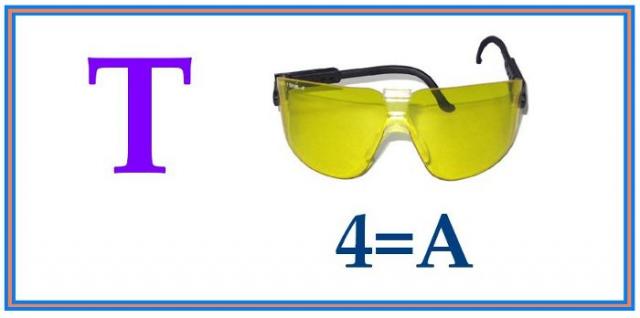 Скільки буде 2 + 2 * 2? 	6Скільки дірок буде в скатертині, якщо під час обіду 12 раз її проткнути виделкою з 4 зубчиками?	48РЕБУС	точкаЯка цифра, якщо її перевернути, стане на 3 менша, ніж була?	9 , якщо перевернути стане 6Сестрі 4 роки, а братові – 6. Скільки років буде братові, коли сестрі виповниться 6 років?	8 роківПісля того, як учні зловили всіх рибок та відгадали всі завдання, на екрані з’являється місце, де сховано скарб. Вчитель: і ось нарешті ми з вами знайшли місце, де сховано скарб. Але подивіться, де ми опинилися?! Виявляється весь цей час скарб знаходився у нашій рідній школі!Тож вітаю вас із завершенням пошуків! Бажаю вам міцного здоров’я, щасливого дитинства  та життєвого оптимізму!Журі виносить учасникам скарб та  нагороджує переможців!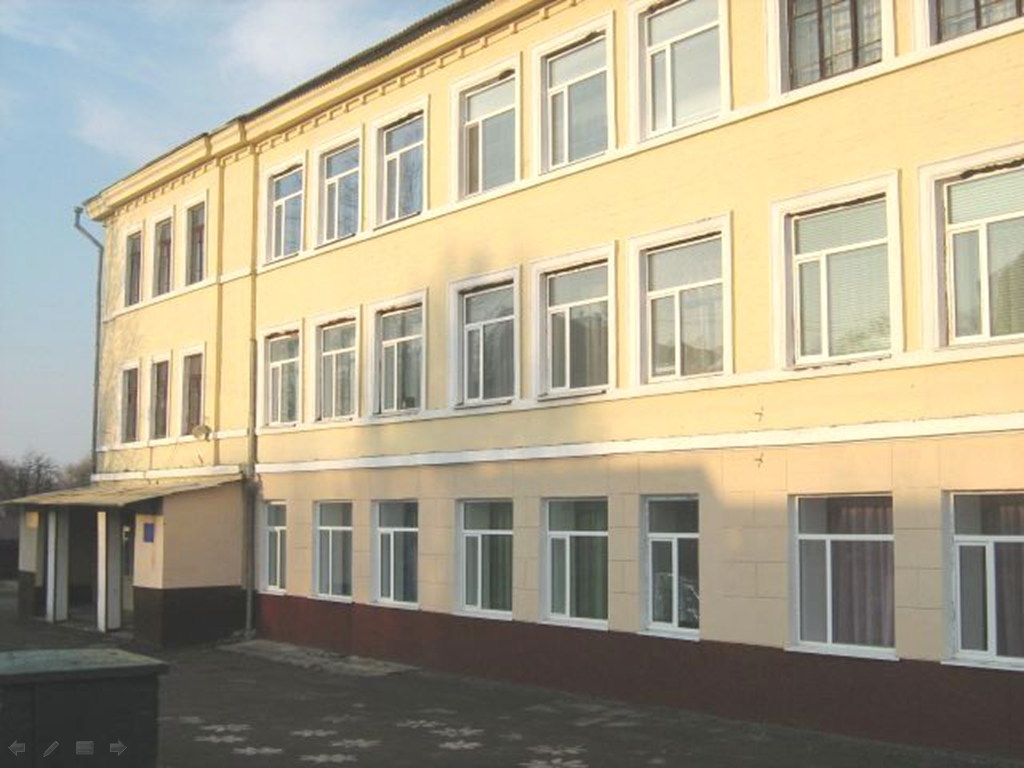 276951438312123231171121423142152510249178528222720136123261929163018132742651516222192173086292811142431823252091017121121102341472719252228211862012241530591626181329173132742012816222619721308629231114243182251591017125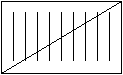 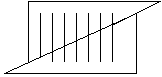 